МИНИСТЕРСТВО ЗДРАВООХРАНЕНИЯ РЕСПУБЛИКИ КОМИКоми РЕСПУБЛИКАСА ЙŐЗЛЫСЬ ДЗОНЬВИДЗАЛУНВИДЗАН МИНИСТЕРСТВОПРИКАЗ№_______                                                                  от _________________г. СыктывкарО размещении информации в информационно-телекоммуникационной сети "Интернет" о рассчитываемой за календарный год среднемесячной заработной плате руководителей, их заместителей и главных бухгалтеров государственных учреждений Республики Коми, функции и полномочия учредителя которых осуществляет Министерство здравоохранения Республики Коми, государственного унитарного предприятия, в отношении которого Министерство здравоохранения Республики Коми осуществляет организационно-методическое руководство и  координацию деятельности В целях реализации статьи 349.5 Трудового Кодекса Российской Федерации, постановления Правительства Республики Коми от 02.02.2017 № 62 "О Порядке размещения информации о рассчитываемой за календарный год среднемесячной заработной плате руководителей, их заместителей и главных бухгалтеров территориального фонда обязательного медицинского страхования, государственных учреждений Республики Коми, государственных унитарных предприятий Республики Коми в информационно-телекоммуникационной сети "Интернет" и представления указанными лицами данной информации", ПРИКАЗЫВАЮ:Руководителям государственных учреждений Республики Коми, функции и полномочия учредителя которых осуществляет Министерство здравоохранения Республики Коми (далее – государственные учреждения Республики Коми), государственного унитарного предприятия, в отношении которого Министерство здравоохранения Республики Коми осуществляет организационно-методическое руководство и  координацию деятельности (далее – государственное унитарное предприятие):Ежегодно в срок 15 марта года, следующего за отчетным, обеспечить размещение информации о рассчитываемой за календарный год среднемесячной заработной плате в отношении лиц, замещавших по состоянию на 31 декабря отчетного года должности руководителя, заместителей руководителя и главного бухгалтера государственного учреждения Республики Коми, государственного унитарного предприятия (далее -  информация). Информацию размещать на официальном сайте государственного учреждения Республики Коми, государственного унитарного предприятия в информационно-телекоммуникационной сети "Интернет" (далее – сайт) по форме согласно приложению к настоящему приказу в порядке, определенном постановлением Правительства Республики Коми от 02.02.2017 № 62.Ежегодно в срок до 15 марта года, следующего за отчетным, и далее в течение года, в случае обновления сведений, предоставлять в отдел кадрового обеспечения и государственной гражданской службы Министерства здравоохранения Республики Коми данные электронных адресов страниц официальных сайтов государственных учреждений Республики Коми, государственного унитарного предприятия, где размещена информация.Ежегодно в срок до 25 марта года, следующего за отчетным, отделу кадрового обеспечения и государственной гражданской службы Министерства здравоохранения Республики Коми осуществлять свод данных электронных адресов официальных сайтов государственных учреждений Республики Коми, государственного унитарного предприятия, где размещена информация.Отделу координации деятельности Министерства здравоохранения Республики Коми обеспечить размещение на официальном сайте Министерства:Ежегодно в срок до 31 марта года, следующего за отчетным, в соответствующем разделе официального сайта Министерства данные электронных адресов официальных сайтов государственных учреждений Республики Коми, государственного унитарного предприятия, где размещена информация.Публикацию настоящего приказа – в срок до 22 февраля 2017 года.Контроль за исполнением настоящего приказа оставляю за собой.Министр                                                                                               Д.Б. Березин ПРИЛОЖЕНИЕ  к приказуМинистерства здравоохранения Республики Коми от «_22_» _февраля__2017 г. №_349-р_Информацияо среднемесячной заработной плате лиц, замещающих по состоянию на 31 декабря отчетного года должности руководителя, заместителей руководителя и главного бухгалтераГБУЗ РК «Сыктывкарская детская поликлиника № 3»за 2019 годГлавный врач                                                                                 С.И. СлуцкийN п/пФамилия, имя, отчествоДолжность(в соответствии со штатным расписанием)Величина рассчитанной среднемесячной заработной платы, руб.1Слуцкий Сергей Ивановичглавный врач110996,572Каракозова Надежда Гелиевназам. главного врача         по лечебной части103733,553Уродова Валентина Николаевназам. главного врача         по экономическим вопросам92825,434Думитрашку Олег Николаевичзам. главного врача         по технике64863,635Антонова Светлана Гелиосовназам. главного врача по профилактической и реабилитационной работе        92759,546Брюшкова Людмила Станиславовнаглавный бухгалтер112561,27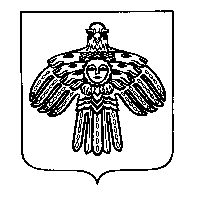 